Консультация для родителей«Жестокое обращение с детьми: виды и признаки»      В современном обществе остро стоит проблема жестокого обращения с несовершеннолетними. Формы насилия, причиняемого детям, являются негативным свидетельством изощренности и больного воображения взрослого человека. Большое количество увечий наносится детям различными приспособлениями и предметами. Расческа, например, широко распространенное средство, используемое для битья детей. Тяжелые увечья наносятся детям голыми руками, ремнем, электрошнурами, телевизионными антеннами, веревками, бутылками, ножками столов и т.д. Распространено также и битье ногами.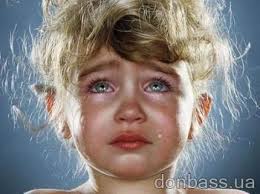        Особое внимание социальных работников привлекают семьи, где имело место кровосмешение. Сексуальное насилие над детьми включает все виды половой связи, как нормальной, так и извращенной. Зачастую насилие совершается над ребенком в возрасте, когда он не в состоянии понять природу имеющего место акта, не обладает эмоциональными, познавательными и физическими возможностями противостоять такому поведению.      Взрослые, ставшие жертвами насилия в детском возрасте, так же сохраняют воспоминания, связанные с прошлым, которые выражаются в их заниженной самооценке, депрессиях, трудностях в личных взаимоотношениях, а так же в сексуальных проблемах, алкоголизме, применении наркотиков. Удовлетворение потребности ребенка в любви и привязанности настолько же важно для нормального роста и развития, как и для удовлетворения его физических потребностей. В некоторых семьях о детях хорошо заботятся физически, но при этом они страдают от эмоционального пренебрежения.       Не менее широко распространена проблема эксплуатации детей. Многие родители принуждают своих детей к тяжелой работе, используют их в качестве слуг, рассматривают их как своих подчиненных, поощряют детей к воровству, к занятиям проституцией так далее. Широко распространено мнение о том, что жестокое обращение – это только физическое и сексуальное насилие. На самом деле если ребенку не уделяется должного внимания со стороны взрослых, пренебрегают его основными нуждами, не дают ему в необходимой мере любви, ласки и заботы, то это тоже говорит о жестоком обращении по отношению к нему.       Сложившиеся социально-экономические условия в нашей стране и мире, в целом, нарушение структуры семьи обострили взаимоотношения между родителями и детьми. Увеличение асоциальных семей, семей, находящихся за чертой бедности, социальная изоляция, семьи с низким уровнем дохода, алкоголизм, наркомания, эмиграция – все это породило общую агрессию, гнев в обществе и в детско-родительских взаимоотношениях. Больше всего в данной ситуации страдают дети, так как взрослые (не только родители) свою злость и проблемы выплескивают на детей. Поэтому несовершеннолетние, испытывая физическое и психологическое насилие, остаются самыми незащищенными среди всего населения. Под жестоким обращением понимаются любые действия или бездействие по отношению к ребенку со стороны родителей, или лиц, их заменяющих, или других взрослых, в результате чего нарушается здоровье и благополучие ребенка или создаются условия, мешающие его оптимальному физическому или психическому развитию, ущемляются его права и свобода.Виды жестокого обращения с детьми:физическое,сексуальное,психологическое (эмоциональное),пренебрежение основными нуждами ребенка.Изучение особенностей родителей, которые жестоко обращались со своими детьми, показало, что, действительно, среди них чаще, чем в общей популяции, встречаются психические заболевания. У них имеется ряд психологических, поведенческих или личностных особенностей: импульсивность, низкая самооценка, незрелость, склонность к диктату, агрессивность, зависимость, отгороженность от семьи и друзей, многие испытывали супружеские проблемы. Однако, жестокое обращение с детьми представляет собой гораздо более сложное явление, чем следствие патологии отдельной личности. Причины:особенности родителя и ребенка,характер их взаимоотношений,уклад семьи и внутрисемейные проблемы,стрессы, вызванные социально-экономической средой, в которой проживает семья,общественные условия.Физическое насилие – это преднамеренное нанесение физических повреждений ребенку. Физическое насилие можно распознать по особенностям внешнего вида ребенка и характеру травм:внешние повреждения, имеющие специфический характер (отпечатки пальцев, ремня, сигаретные ожоги и т.п.);повреждения внутренних органов или костей, которые не могли бы быть следствием несчастных случаев.       Физическое насилие, имеющее систематический характер, позволяют распознать особенности психического состояния и поведения ребенка:боязнь физического контакта со взрослыми;стремление скрыть причину травм;плаксивость, одиночество, отсутствие друзей;негативизм, агрессивность, жестокое обращение с животными;суицидные попытки.Ниже кратко перечислены психологические последствия и особенности поведения детей, подвергшихся физическому насилию, в зависимости от их возраста:Сексуальное насилие (или развращение) - это вовлечение ребенка с его согласия и без такового в сексуальные действия со взрослыми с целью получения последними удовлетворения или выгоды.Согласие ребенка на сексуальный контакт не дает оснований считать его ненасильственным, поскольку ребенок не обладает свободой воли и не может предвидеть все негативные для себя последствия.Жертвами сексуального насилия могут быть дети любого возраста: примерно 25 % находятся в возрасте от 0 до 5 лет, 35 % - от 6 до 11 лет и 40 % - от 12 до 17 лет.Имеющиеся статистические данные говорят о том, что чаще страдают девочки, но, учитывая секретность, окружающую эту форму насилия, можно предположить, что случаи сексуального насилия мальчиков реже выходят на поверхность.Выявление сексуального насилия часто бывает затруднено, т. к. в большинстве случаев оно не оставляет физических симптомов или признаков, а если даже они и имеются, то не являются специфическими только для сексуального насилия. Поэтому при диагностике этой формы жестокого обращения с детьми следует рассматривать все факторы в комплексе, обращая особое внимание на психологические последствия, а также на рассказ ребенка.К физическим индикаторам сексуального насилия относятся следующие травмы и расстройства:повреждения генитальной, анальной областей в виде кровоподтеков (синяков), ссадин, припухлостей, разрывов, пигментации, кровотечений, нарушения целостности девственной плевы;«зияние» ануса;заболевания, передающиеся половым путем, начиная от банальных вульвовагинитов и кончая сифилисом. Поданным Центра «ОЗОН», у 60 % детей в возрасте от 3,5 до 18 лет, проходивших обследования в связи с подозрением на сексуальное насилие, имелись болезни, передаваемые половым путем (БППП);инфекции мочевыводящих путей;беременность;энурез и/или энкопрез (недержание мочи и кала);нервно-психические расстройства;психосоматические болезни (необъяснимые хронические боли внизу живота, дерматиты и др.).Психологические последствия сексуального насилия можно разделить на: эмоциональные расстройства, проблемы поведения, нарушения межличностных отношений и расстройства когнитивной сферы.Эмоциональные расстройства включают беспокойство и страх, поскольку сам факт насилия является событием, угрожающим безопасности ребенка. Страх часто провоцируется обстоятельствами, связанными с насилием, например, боязнь темноты или паника при виде людей, внешне напоминающих насильника. Гнев также является частым последствием сексуального насилия у детей. Поскольку ребенку трудно выразить гнев в словесной форме, он проявляется в неадекватном поведении: необъяснимых приступах ярости, агрессии, направленной как на других людей или животных, так и на себя (самодеструктивное поведение). Хотя такое поведение является криком о помощи, как правило, оно осуждается окружающими и приводит к еще большей изоляции пострадавшего. У старших по возрасту детей наблюдаются депрессивные состояния. Когнитивные расстройства проявляются в виде низкой самооценки, идей самообвинения, восприятия себя как уродливого, беспомощного. Люди делают выводы о себе и об окружающем их мире на основании того, чему они научились в детстве. Если пережитый опыт был связан с сексуальным насилием, то заключение о себе и восприятие самого себя у ребенка будут основаны на переоценке всего негативного и недооценке собственной ценности. Нарушения поведения. Наиболее специфичным для перенесенного сексуального насилия следует считать так называемое сексуализированное поведение, являющееся следствием травматической сексуализации, когда психосексуальное развитие ребенка под влиянием неадекватной стимуляции идет по дисфункциональному пути. Ребенок начинает преувеличивать значение сексуальных аспектов человеческих отношений. Различают три степени тяжести сексуализированного поведения:1 степень — дети демонстрируют повышенную осведомленность, проявляют большой интерес к сексуальным вопросам (сексуальная озабоченность);2 степень — дети совершают сексуальные действия, направленные на себя: мастурбация, демонстрация половых органов и т. п.;3 степень — дети вовлекают в сексуальные отношения других детей или взрослых.Следствием ранней сексуализации могут быть такие отклонения в поведении, как беспорядочные половые связи (промискуитет), проституция.Из других нарушений поведения у детей, перенесших сексуальное насилие, следует отметить агрессивность, побеги из дома, вовлечение в употребление алкоголя, наркотиков, криминальную активность.Нарушение межличностных отношений. Как следствие предательства взрослых, у ребенка, пережившего сексуальное насилие, отсутствует доверие к другим людям, поэтому он не имеет друзей. Иногда, напротив, ребенок становится чрезмерно зависимым от других. Он чувствует себя не похожим на окружающих его сверстников. У мальчиков, ставших жертвой сексуального насилия, могут возникнуть затруднения с половой идентификацией. Часто они идентифицируют себя с насильником, и причиной насильственного вовлечения ими других детей в сексуальные отношения является стремление к власти и контролю над ситуацией, а не желание получить сексуальное удовлетворение.Сексуальное насилие позволяют распознать особенности состояния и поведения ребенка:ночные кошмары, страхи;несвойственные характеру сексуальные игры, несвойственные возрасту знания о сексуальном поведении;стремление полностью закрыть свое тело;депрессия, низкая самооценка;проституция, беспорядочные половые связи.Психическое (эмоциональное) насилие - это периодическое, длительное или постоянное психическое воздействие на ребенка, тормозящее развитие личности и приводящее к формированию патологических черт характера.Существует множество проявлений психического или эмоционального насилия, которые по предложению учёных объединяют в пять основных форм:1. Игнорирование:лишение ребенка необходимой эмоциональной стимуляции и эмпатии;пренебрежение его потребностью в безопасном окружении, стремлении быть ближе к родителям, общаться с ними, получать от них поддержку;отсутствие проявлений привязанности, любви и заботы о ребенке со стороны родителей или лиц, их заменяющих.2. Отвержение:предъявление чрезмерных требований к ребенку, невыполнимых в силу его возраста и возможностей;открытое неприятие, постоянная критика ребенка, употребление негативных сравнений;публичное унижение, подчеркивание его недостатков.3. Угрозы, терроризация:угроза избить, совершить насилие над ребенком или над теми, кого он любит;обзывание, в том числе бранными словами;оскорбление, унижение его достоинства.4. Изолирование:установление ограничений на контакты ребенка со сверстниками, родственниками или другими значимыми для него людьми;запрет или ограничение на выход из дома (например, не пускают в школу, переводят на домашнее обучение без достаточных на то оснований).5. Развращение:побуждение к антисоциальному поведению (воровству, проституции, попрошайничеству);вовлечение в употребление наркотиков, алкоголя;поощрение саморазрушающего поведения.К психической форме насилия относятся:открытое неприятие и постоянная критика ребенка;угрозы в адрес ребенка, проявляющиеся в словесной форме;замечания, высказанные в оскорбительной форме, унижающие достоинство ребенка;преднамеренная физическая или социальная изоляция ребенка;ложь и невыполнение взрослыми своих обещаний;однократное грубое психическое воздействие, вызывающее у ребенка психическую травму.Психическое насилие позволяют заподозрить следующие особенности состояния и развития ребенка:задержка физического и умственного развития ребенка;нервный тик, энурез;постоянно печальный вид;различные соматические заболевания.Особенности поведения ребенка, вызванные психическим насилием:беспокойство, тревожность, нарушения сна;длительно сохраняющееся подавленное состояние;агрессивность;склонность к уединению, неумение общаться;плохая успеваемость.Пренебрежение нуждами ребенка – это отсутствие элементарной заботы о ребенке, в результате чего нарушается его эмоциональное состояние и появляется угроза его здоровью или развитию.К пренебрежению элементарными нуждами ребенка относятся:отсутствие адекватного возрасту и потребностям ребенка питания, одежды, жилья, образования, медицинской помощь;отсутствие должного внимания и заботы, в результате чего ребенок может стать жертвой несчастного случая.Недостаток заботы о ребенке может быть непредумышленным. Он может быть следствием болезни, безработицы, хронической бедности, неопытности родителей или их невежества, следствием стихийных бедствий или социальных потрясений.Заброшенными могут оказаться и дети, находящиеся на полном государственном обеспечении.Признаки, по которым можно заподозрить “заброшенность” ребенка:утомленный, сонный вид;санитарно-гигиеническая запущенность;отставание в физическом развитии;частая вялотекущая заболеваемость;задержка речевого и моторного развития.     Заброшенность ребенка можно заподозрить при следующем состоянии и поведении ребенка:постоянный голод;кража пищи;требования ласки и внимания;низкая самооценка, низкая успеваемостьагрессивность и импульсивность;антиобщественное поведение, вплоть до вандализма.       Таким образом, любой вид жестокого обращения с детьми нарушает физическое и психическое здоровье ребенка, мешает его полноценному развитию. Статья 19 Конвенции ООН о правах ребенка гласит: “Государства-участники принимают все необходимые законодательные, административные, социальные и просветительные меры с целью защиты ребенка от всех форм физического и психологического насилия, оскорбления или злоупотребления, отсутствия заботы или небрежного обращения, грубого обращения или эксплуатации, включая сексуальное злоупотребление, со стороны родителей, законных опекунов или любого другого лица, заботящегося о ребенке”.Истинные масштабы насилия над детьми неизвестны. Точные данные получить трудно, по крайней мере, по двум причинам: отказ граждан и профессионалов сообщать о таких случаях и нежелание пострадавших детей говорить об этом. Многие избитые дети, полагая, что их наказание заслужено, хранят молчание, когда их интервьюируют те, кто мог бы им помочь, и они склонны видеть свое поведение в негативном свете.Дети, подвергавшиеся избиениям, сами становятся способными на убийство и другие преступления. Когда такие дети становятся родителями, то появляется высокая вероятность того, они станут притеснять своих родителей. Теоретически, злоупотребление генерирует необычно высокую степень враждебности, которая, в будущем может вылиться в насилие. Непропорциональное количество убийц, грабителей, и тех, кто издевается над членами семьи, были жертвами домашнего насилия в своем детстве. Дети - жертвы насилия имеют высокий риск выйти из-под контроля, который делает их жертвами и иногда это кончается вовлечением в преступную деятельность, типа воровства или проституции.Исходя из вышесказанного, целесообразно проводить работу по профилактике насилия в семьях по отношению к несовершеннолетним и обеспечивать их психологический комфорт. ВозрастПсихологические и поведенческие особенностидо 3-х летмалоподвижность, отсутствие пли слабая реакция на внешние стимулы (у младенцев);боязнь родителей и/или взрослых;постоянная настороженность;плаксивость, капризность, печальный вид;редкое проявление радости;агрессивность3-6 летпассивность, смирение с тем, что происходит;чрезмерная уступчивость, заискивающее поведение;псевдовзрослое поведение;агрессивность;лживость, воровство;жестокость по отношению к животным;склонность к поджогамМладший школьный возрастстремление скрыть причину повреждении и травм;боязнь идти домой после школы;одиночество, отсутствие друзей;затрудненная концентрация внимания, плохая успеваемость;агрессивность;воровство;уходы из домаПодростковый возрастбродяжничество;делинквентное поведение;употребление алкоголя, наркотиков;депрессия, суицидальные попытки